 Για να φτιάξουμε ένα πλήρες πρωινό αρκεί να σκεφτούμε να      συνδυάσουμε τις ομάδες τροφίμων: 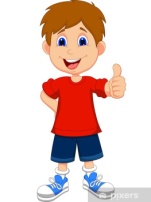 ΓΑΛΑΚΤΟΚΟΜΙΚΑ + ΔΗΜΗΤΡΙΑΚΑ + ΦΡΟΥΤΑ/ ΛΑΧΑΝΙΚΑΜπορείς να βοηθήσεις ώστε σε κάθε κουτάκι να περιέχονται και  οι τρεις ομάδες τροφίμων;  Συρε με το ποντίκι του υπολογιστή την εικόνα δίπλα στο κουτάκι     +     +	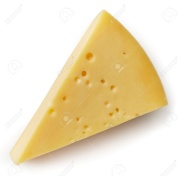 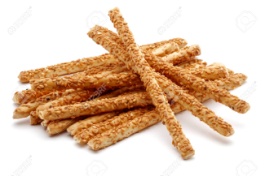 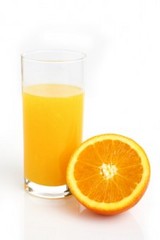             +                +       	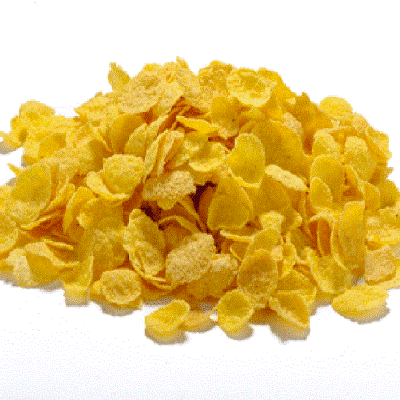 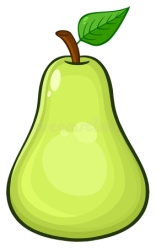 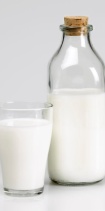                        +                              + 	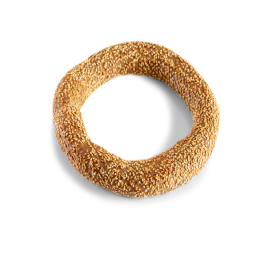 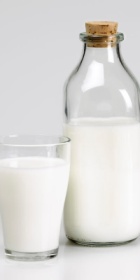 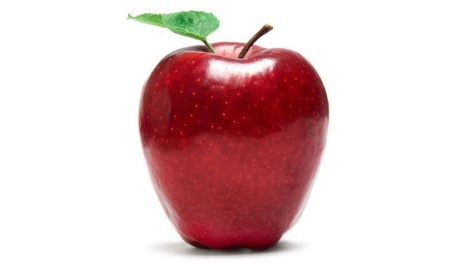   +     + 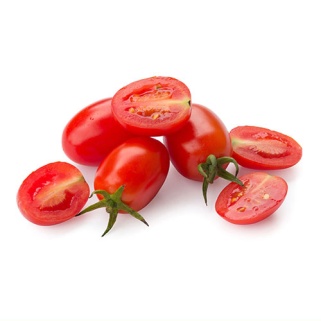 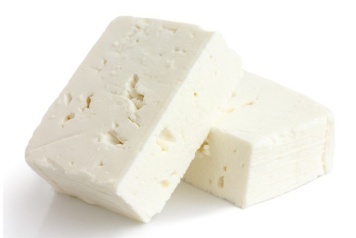 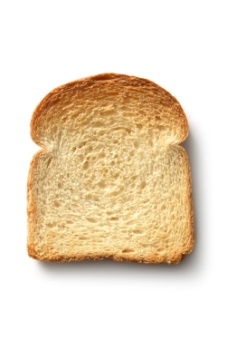    +   + 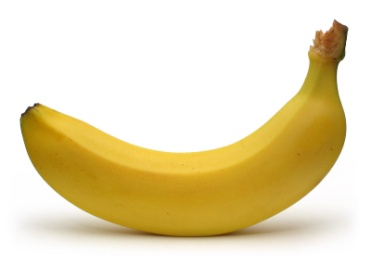 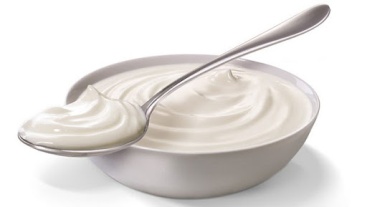 Θα χαρώ να μου στείλεις την προσπάθειά σου!Σε αγαπώ πολύ,Η καθηγήτριά σουΝικολέτα Παπαδοπούλου